Verband für Kleine Münsterländer  e.V.          Landesgruppe Hessen  e.V.Verband für Kleine Münsterländer  e.V.          Landesgruppe Hessen  e.V.Verband für Kleine Münsterländer  e.V.          Landesgruppe Hessen  e.V.Verband für Kleine Münsterländer  e.V.          Landesgruppe Hessen  e.V.Verband für Kleine Münsterländer  e.V.          Landesgruppe Hessen  e.V.Verband für Kleine Münsterländer  e.V.          Landesgruppe Hessen  e.V.Verband für Kleine Münsterländer  e.V.          Landesgruppe Hessen  e.V.Verband für Kleine Münsterländer  e.V.          Landesgruppe Hessen  e.V.Verband für Kleine Münsterländer  e.V.          Landesgruppe Hessen  e.V.Verband für Kleine Münsterländer  e.V.          Landesgruppe Hessen  e.V.Verband für Kleine Münsterländer  e.V.          Landesgruppe Hessen  e.V.Verband für Kleine Münsterländer  e.V.          Landesgruppe Hessen  e.V.Verband für Kleine Münsterländer  e.V.          Landesgruppe Hessen  e.V.Verband für Kleine Münsterländer  e.V.          Landesgruppe Hessen  e.V.Verband für Kleine Münsterländer  e.V.          Landesgruppe Hessen  e.V.Verband für Kleine Münsterländer  e.V.          Landesgruppe Hessen  e.V.Verband für Kleine Münsterländer  e.V.          Landesgruppe Hessen  e.V.Verband für Kleine Münsterländer  e.V.          Landesgruppe Hessen  e.V.Verband für Kleine Münsterländer  e.V.          Landesgruppe Hessen  e.V.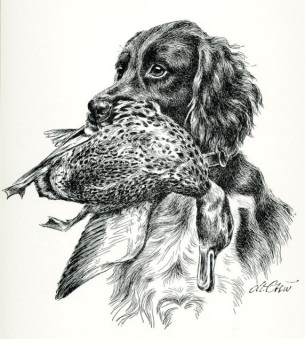 Aufnahmeantrag( bitte die farbigen Felder ausfüllen! )Aufnahmeantrag( bitte die farbigen Felder ausfüllen! )Aufnahmeantrag( bitte die farbigen Felder ausfüllen! )Aufnahmeantrag( bitte die farbigen Felder ausfüllen! )Aufnahmeantrag( bitte die farbigen Felder ausfüllen! )Aufnahmeantrag( bitte die farbigen Felder ausfüllen! )Aufnahmeantrag( bitte die farbigen Felder ausfüllen! )Aufnahmeantrag( bitte die farbigen Felder ausfüllen! )Aufnahmeantrag( bitte die farbigen Felder ausfüllen! )Aufnahmeantrag( bitte die farbigen Felder ausfüllen! )Aufnahmeantrag( bitte die farbigen Felder ausfüllen! )Aufnahmeantrag( bitte die farbigen Felder ausfüllen! )Aufnahmeantrag( bitte die farbigen Felder ausfüllen! )Aufnahmeantrag( bitte die farbigen Felder ausfüllen! )Aufnahmeantrag( bitte die farbigen Felder ausfüllen! )Aufnahmeantrag( bitte die farbigen Felder ausfüllen! )Aufnahmeantrag( bitte die farbigen Felder ausfüllen! )Aufnahmeantrag( bitte die farbigen Felder ausfüllen! )Aufnahmeantrag( bitte die farbigen Felder ausfüllen! )Ich bitte um die Aufnahme in den Verband für Kleine Münsterländer e.V.Ich bitte um die Aufnahme in den Verband für Kleine Münsterländer e.V.Ich bitte um die Aufnahme in den Verband für Kleine Münsterländer e.V.Ich bitte um die Aufnahme in den Verband für Kleine Münsterländer e.V.Ich bitte um die Aufnahme in den Verband für Kleine Münsterländer e.V.Ich bitte um die Aufnahme in den Verband für Kleine Münsterländer e.V.Ich bitte um die Aufnahme in den Verband für Kleine Münsterländer e.V.Ich bitte um die Aufnahme in den Verband für Kleine Münsterländer e.V.Ich bitte um die Aufnahme in den Verband für Kleine Münsterländer e.V.Ich bitte um die Aufnahme in den Verband für Kleine Münsterländer e.V.Ich bitte um die Aufnahme in den Verband für Kleine Münsterländer e.V.Ich bitte um die Aufnahme in den Verband für Kleine Münsterländer e.V.Ich bitte um die Aufnahme in den Verband für Kleine Münsterländer e.V.Ich bitte um die Aufnahme in den Verband für Kleine Münsterländer e.V.Ich bitte um die Aufnahme in den Verband für Kleine Münsterländer e.V.Ich bitte um die Aufnahme in den Verband für Kleine Münsterländer e.V.Ich bitte um die Aufnahme in den Verband für Kleine Münsterländer e.V.Ich bitte um die Aufnahme in den Verband für Kleine Münsterländer e.V.Ich bitte um die Aufnahme in den Verband für Kleine Münsterländer e.V.Ich bitte um die Aufnahme in den Verband für Kleine Münsterländer e.V.Ich bitte um die Aufnahme in den Verband für Kleine Münsterländer e.V.Ich bitte um die Aufnahme in den Verband für Kleine Münsterländer e.V.Ich bitte um die Aufnahme in den Verband für Kleine Münsterländer e.V.Name:Name:Name:Name:Name:Vorname:Vorname:PLZ / Ort:PLZ / Ort:PLZ / Ort:PLZ / Ort:PLZ / Ort:Straße:Straße:geboren am:geboren am:geboren am:geboren am:geboren am:Telefon:Telefon:Handy:Handy:Handy:Handy:Handy:E-Mail:E-Mail:Jagdschein-Nr*:Jagdschein-Nr*:Jagdschein-Nr*:Jagdschein-Nr*:Jagdschein-Nr*:ausgestellt am:ausgestellt am:durch:durch:* Da der Verband rein jagdlich ausgerichtet ist, nimmt unsere Landesgruppe gemäß Beschluss ihrer Mitgliederversammlung    nur Jagdscheininhaber auf. Einzige Ausnahme sind Teilnehmer an einem Jungjäger-Lehrgang. Hier bitten wir um Vorlage    einer Lehrgangsbescheinigung.Ich besitze den Kleinen Münsterländer:* Da der Verband rein jagdlich ausgerichtet ist, nimmt unsere Landesgruppe gemäß Beschluss ihrer Mitgliederversammlung    nur Jagdscheininhaber auf. Einzige Ausnahme sind Teilnehmer an einem Jungjäger-Lehrgang. Hier bitten wir um Vorlage    einer Lehrgangsbescheinigung.Ich besitze den Kleinen Münsterländer:* Da der Verband rein jagdlich ausgerichtet ist, nimmt unsere Landesgruppe gemäß Beschluss ihrer Mitgliederversammlung    nur Jagdscheininhaber auf. Einzige Ausnahme sind Teilnehmer an einem Jungjäger-Lehrgang. Hier bitten wir um Vorlage    einer Lehrgangsbescheinigung.Ich besitze den Kleinen Münsterländer:* Da der Verband rein jagdlich ausgerichtet ist, nimmt unsere Landesgruppe gemäß Beschluss ihrer Mitgliederversammlung    nur Jagdscheininhaber auf. Einzige Ausnahme sind Teilnehmer an einem Jungjäger-Lehrgang. Hier bitten wir um Vorlage    einer Lehrgangsbescheinigung.Ich besitze den Kleinen Münsterländer:* Da der Verband rein jagdlich ausgerichtet ist, nimmt unsere Landesgruppe gemäß Beschluss ihrer Mitgliederversammlung    nur Jagdscheininhaber auf. Einzige Ausnahme sind Teilnehmer an einem Jungjäger-Lehrgang. Hier bitten wir um Vorlage    einer Lehrgangsbescheinigung.Ich besitze den Kleinen Münsterländer:* Da der Verband rein jagdlich ausgerichtet ist, nimmt unsere Landesgruppe gemäß Beschluss ihrer Mitgliederversammlung    nur Jagdscheininhaber auf. Einzige Ausnahme sind Teilnehmer an einem Jungjäger-Lehrgang. Hier bitten wir um Vorlage    einer Lehrgangsbescheinigung.Ich besitze den Kleinen Münsterländer:* Da der Verband rein jagdlich ausgerichtet ist, nimmt unsere Landesgruppe gemäß Beschluss ihrer Mitgliederversammlung    nur Jagdscheininhaber auf. Einzige Ausnahme sind Teilnehmer an einem Jungjäger-Lehrgang. Hier bitten wir um Vorlage    einer Lehrgangsbescheinigung.Ich besitze den Kleinen Münsterländer:* Da der Verband rein jagdlich ausgerichtet ist, nimmt unsere Landesgruppe gemäß Beschluss ihrer Mitgliederversammlung    nur Jagdscheininhaber auf. Einzige Ausnahme sind Teilnehmer an einem Jungjäger-Lehrgang. Hier bitten wir um Vorlage    einer Lehrgangsbescheinigung.Ich besitze den Kleinen Münsterländer:* Da der Verband rein jagdlich ausgerichtet ist, nimmt unsere Landesgruppe gemäß Beschluss ihrer Mitgliederversammlung    nur Jagdscheininhaber auf. Einzige Ausnahme sind Teilnehmer an einem Jungjäger-Lehrgang. Hier bitten wir um Vorlage    einer Lehrgangsbescheinigung.Ich besitze den Kleinen Münsterländer:* Da der Verband rein jagdlich ausgerichtet ist, nimmt unsere Landesgruppe gemäß Beschluss ihrer Mitgliederversammlung    nur Jagdscheininhaber auf. Einzige Ausnahme sind Teilnehmer an einem Jungjäger-Lehrgang. Hier bitten wir um Vorlage    einer Lehrgangsbescheinigung.Ich besitze den Kleinen Münsterländer:* Da der Verband rein jagdlich ausgerichtet ist, nimmt unsere Landesgruppe gemäß Beschluss ihrer Mitgliederversammlung    nur Jagdscheininhaber auf. Einzige Ausnahme sind Teilnehmer an einem Jungjäger-Lehrgang. Hier bitten wir um Vorlage    einer Lehrgangsbescheinigung.Ich besitze den Kleinen Münsterländer:* Da der Verband rein jagdlich ausgerichtet ist, nimmt unsere Landesgruppe gemäß Beschluss ihrer Mitgliederversammlung    nur Jagdscheininhaber auf. Einzige Ausnahme sind Teilnehmer an einem Jungjäger-Lehrgang. Hier bitten wir um Vorlage    einer Lehrgangsbescheinigung.Ich besitze den Kleinen Münsterländer:* Da der Verband rein jagdlich ausgerichtet ist, nimmt unsere Landesgruppe gemäß Beschluss ihrer Mitgliederversammlung    nur Jagdscheininhaber auf. Einzige Ausnahme sind Teilnehmer an einem Jungjäger-Lehrgang. Hier bitten wir um Vorlage    einer Lehrgangsbescheinigung.Ich besitze den Kleinen Münsterländer:* Da der Verband rein jagdlich ausgerichtet ist, nimmt unsere Landesgruppe gemäß Beschluss ihrer Mitgliederversammlung    nur Jagdscheininhaber auf. Einzige Ausnahme sind Teilnehmer an einem Jungjäger-Lehrgang. Hier bitten wir um Vorlage    einer Lehrgangsbescheinigung.Ich besitze den Kleinen Münsterländer:* Da der Verband rein jagdlich ausgerichtet ist, nimmt unsere Landesgruppe gemäß Beschluss ihrer Mitgliederversammlung    nur Jagdscheininhaber auf. Einzige Ausnahme sind Teilnehmer an einem Jungjäger-Lehrgang. Hier bitten wir um Vorlage    einer Lehrgangsbescheinigung.Ich besitze den Kleinen Münsterländer:* Da der Verband rein jagdlich ausgerichtet ist, nimmt unsere Landesgruppe gemäß Beschluss ihrer Mitgliederversammlung    nur Jagdscheininhaber auf. Einzige Ausnahme sind Teilnehmer an einem Jungjäger-Lehrgang. Hier bitten wir um Vorlage    einer Lehrgangsbescheinigung.Ich besitze den Kleinen Münsterländer:* Da der Verband rein jagdlich ausgerichtet ist, nimmt unsere Landesgruppe gemäß Beschluss ihrer Mitgliederversammlung    nur Jagdscheininhaber auf. Einzige Ausnahme sind Teilnehmer an einem Jungjäger-Lehrgang. Hier bitten wir um Vorlage    einer Lehrgangsbescheinigung.Ich besitze den Kleinen Münsterländer:* Da der Verband rein jagdlich ausgerichtet ist, nimmt unsere Landesgruppe gemäß Beschluss ihrer Mitgliederversammlung    nur Jagdscheininhaber auf. Einzige Ausnahme sind Teilnehmer an einem Jungjäger-Lehrgang. Hier bitten wir um Vorlage    einer Lehrgangsbescheinigung.Ich besitze den Kleinen Münsterländer:* Da der Verband rein jagdlich ausgerichtet ist, nimmt unsere Landesgruppe gemäß Beschluss ihrer Mitgliederversammlung    nur Jagdscheininhaber auf. Einzige Ausnahme sind Teilnehmer an einem Jungjäger-Lehrgang. Hier bitten wir um Vorlage    einer Lehrgangsbescheinigung.Ich besitze den Kleinen Münsterländer:* Da der Verband rein jagdlich ausgerichtet ist, nimmt unsere Landesgruppe gemäß Beschluss ihrer Mitgliederversammlung    nur Jagdscheininhaber auf. Einzige Ausnahme sind Teilnehmer an einem Jungjäger-Lehrgang. Hier bitten wir um Vorlage    einer Lehrgangsbescheinigung.Ich besitze den Kleinen Münsterländer:* Da der Verband rein jagdlich ausgerichtet ist, nimmt unsere Landesgruppe gemäß Beschluss ihrer Mitgliederversammlung    nur Jagdscheininhaber auf. Einzige Ausnahme sind Teilnehmer an einem Jungjäger-Lehrgang. Hier bitten wir um Vorlage    einer Lehrgangsbescheinigung.Ich besitze den Kleinen Münsterländer:* Da der Verband rein jagdlich ausgerichtet ist, nimmt unsere Landesgruppe gemäß Beschluss ihrer Mitgliederversammlung    nur Jagdscheininhaber auf. Einzige Ausnahme sind Teilnehmer an einem Jungjäger-Lehrgang. Hier bitten wir um Vorlage    einer Lehrgangsbescheinigung.Ich besitze den Kleinen Münsterländer:* Da der Verband rein jagdlich ausgerichtet ist, nimmt unsere Landesgruppe gemäß Beschluss ihrer Mitgliederversammlung    nur Jagdscheininhaber auf. Einzige Ausnahme sind Teilnehmer an einem Jungjäger-Lehrgang. Hier bitten wir um Vorlage    einer Lehrgangsbescheinigung.Ich besitze den Kleinen Münsterländer:Name:Name:Name:ZB-Nr.:ZB-Nr.:ZB-Nr.:ZB-Nr.:Geb.-Datum:Geb.-Datum:Geb.-Datum:Der Jahresbeitrag, sowie die Aufnahmegebühr und die Kosten für die unten gewünschten Artikel, werden durch SEPA-Einzugsermächtigung von meinem unten genannten Konto abgebucht, wozu ich hiermit den Auftrag erteile. (Anträge ohne Einzugsermächtigung werden nicht bearbeitet!)Der Jahresbeitrag, sowie die Aufnahmegebühr und die Kosten für die unten gewünschten Artikel, werden durch SEPA-Einzugsermächtigung von meinem unten genannten Konto abgebucht, wozu ich hiermit den Auftrag erteile. (Anträge ohne Einzugsermächtigung werden nicht bearbeitet!)Der Jahresbeitrag, sowie die Aufnahmegebühr und die Kosten für die unten gewünschten Artikel, werden durch SEPA-Einzugsermächtigung von meinem unten genannten Konto abgebucht, wozu ich hiermit den Auftrag erteile. (Anträge ohne Einzugsermächtigung werden nicht bearbeitet!)Der Jahresbeitrag, sowie die Aufnahmegebühr und die Kosten für die unten gewünschten Artikel, werden durch SEPA-Einzugsermächtigung von meinem unten genannten Konto abgebucht, wozu ich hiermit den Auftrag erteile. (Anträge ohne Einzugsermächtigung werden nicht bearbeitet!)Der Jahresbeitrag, sowie die Aufnahmegebühr und die Kosten für die unten gewünschten Artikel, werden durch SEPA-Einzugsermächtigung von meinem unten genannten Konto abgebucht, wozu ich hiermit den Auftrag erteile. (Anträge ohne Einzugsermächtigung werden nicht bearbeitet!)Der Jahresbeitrag, sowie die Aufnahmegebühr und die Kosten für die unten gewünschten Artikel, werden durch SEPA-Einzugsermächtigung von meinem unten genannten Konto abgebucht, wozu ich hiermit den Auftrag erteile. (Anträge ohne Einzugsermächtigung werden nicht bearbeitet!)Der Jahresbeitrag, sowie die Aufnahmegebühr und die Kosten für die unten gewünschten Artikel, werden durch SEPA-Einzugsermächtigung von meinem unten genannten Konto abgebucht, wozu ich hiermit den Auftrag erteile. (Anträge ohne Einzugsermächtigung werden nicht bearbeitet!)Der Jahresbeitrag, sowie die Aufnahmegebühr und die Kosten für die unten gewünschten Artikel, werden durch SEPA-Einzugsermächtigung von meinem unten genannten Konto abgebucht, wozu ich hiermit den Auftrag erteile. (Anträge ohne Einzugsermächtigung werden nicht bearbeitet!)Der Jahresbeitrag, sowie die Aufnahmegebühr und die Kosten für die unten gewünschten Artikel, werden durch SEPA-Einzugsermächtigung von meinem unten genannten Konto abgebucht, wozu ich hiermit den Auftrag erteile. (Anträge ohne Einzugsermächtigung werden nicht bearbeitet!)Der Jahresbeitrag, sowie die Aufnahmegebühr und die Kosten für die unten gewünschten Artikel, werden durch SEPA-Einzugsermächtigung von meinem unten genannten Konto abgebucht, wozu ich hiermit den Auftrag erteile. (Anträge ohne Einzugsermächtigung werden nicht bearbeitet!)Der Jahresbeitrag, sowie die Aufnahmegebühr und die Kosten für die unten gewünschten Artikel, werden durch SEPA-Einzugsermächtigung von meinem unten genannten Konto abgebucht, wozu ich hiermit den Auftrag erteile. (Anträge ohne Einzugsermächtigung werden nicht bearbeitet!)Der Jahresbeitrag, sowie die Aufnahmegebühr und die Kosten für die unten gewünschten Artikel, werden durch SEPA-Einzugsermächtigung von meinem unten genannten Konto abgebucht, wozu ich hiermit den Auftrag erteile. (Anträge ohne Einzugsermächtigung werden nicht bearbeitet!)Der Jahresbeitrag, sowie die Aufnahmegebühr und die Kosten für die unten gewünschten Artikel, werden durch SEPA-Einzugsermächtigung von meinem unten genannten Konto abgebucht, wozu ich hiermit den Auftrag erteile. (Anträge ohne Einzugsermächtigung werden nicht bearbeitet!)Der Jahresbeitrag, sowie die Aufnahmegebühr und die Kosten für die unten gewünschten Artikel, werden durch SEPA-Einzugsermächtigung von meinem unten genannten Konto abgebucht, wozu ich hiermit den Auftrag erteile. (Anträge ohne Einzugsermächtigung werden nicht bearbeitet!)Der Jahresbeitrag, sowie die Aufnahmegebühr und die Kosten für die unten gewünschten Artikel, werden durch SEPA-Einzugsermächtigung von meinem unten genannten Konto abgebucht, wozu ich hiermit den Auftrag erteile. (Anträge ohne Einzugsermächtigung werden nicht bearbeitet!)Der Jahresbeitrag, sowie die Aufnahmegebühr und die Kosten für die unten gewünschten Artikel, werden durch SEPA-Einzugsermächtigung von meinem unten genannten Konto abgebucht, wozu ich hiermit den Auftrag erteile. (Anträge ohne Einzugsermächtigung werden nicht bearbeitet!)Der Jahresbeitrag, sowie die Aufnahmegebühr und die Kosten für die unten gewünschten Artikel, werden durch SEPA-Einzugsermächtigung von meinem unten genannten Konto abgebucht, wozu ich hiermit den Auftrag erteile. (Anträge ohne Einzugsermächtigung werden nicht bearbeitet!)Der Jahresbeitrag, sowie die Aufnahmegebühr und die Kosten für die unten gewünschten Artikel, werden durch SEPA-Einzugsermächtigung von meinem unten genannten Konto abgebucht, wozu ich hiermit den Auftrag erteile. (Anträge ohne Einzugsermächtigung werden nicht bearbeitet!)Der Jahresbeitrag, sowie die Aufnahmegebühr und die Kosten für die unten gewünschten Artikel, werden durch SEPA-Einzugsermächtigung von meinem unten genannten Konto abgebucht, wozu ich hiermit den Auftrag erteile. (Anträge ohne Einzugsermächtigung werden nicht bearbeitet!)Der Jahresbeitrag, sowie die Aufnahmegebühr und die Kosten für die unten gewünschten Artikel, werden durch SEPA-Einzugsermächtigung von meinem unten genannten Konto abgebucht, wozu ich hiermit den Auftrag erteile. (Anträge ohne Einzugsermächtigung werden nicht bearbeitet!)Der Jahresbeitrag, sowie die Aufnahmegebühr und die Kosten für die unten gewünschten Artikel, werden durch SEPA-Einzugsermächtigung von meinem unten genannten Konto abgebucht, wozu ich hiermit den Auftrag erteile. (Anträge ohne Einzugsermächtigung werden nicht bearbeitet!)Der Jahresbeitrag, sowie die Aufnahmegebühr und die Kosten für die unten gewünschten Artikel, werden durch SEPA-Einzugsermächtigung von meinem unten genannten Konto abgebucht, wozu ich hiermit den Auftrag erteile. (Anträge ohne Einzugsermächtigung werden nicht bearbeitet!)Der Jahresbeitrag, sowie die Aufnahmegebühr und die Kosten für die unten gewünschten Artikel, werden durch SEPA-Einzugsermächtigung von meinem unten genannten Konto abgebucht, wozu ich hiermit den Auftrag erteile. (Anträge ohne Einzugsermächtigung werden nicht bearbeitet!)Bank:Bank:IBAN:IBAN:IBAN:BIC:BIC:BIC:BIC:Die Mitgliedschaft wird erst nach Eingang des Jahresbeitrages in Höhe von aktuell 35,-- Euro, sowie der einmaligen Aufnahmegebühr in Höhe von derzeit 5,-- Euro gültig.Die Satzung des Verbandes für Kleine Münsterländer e.V. sowie dessen Zuchtordnung erkenne ich für mich als bindend an, sofern ich innerhalb 14 Tagen nach Erhalt keine gegenteilige Erklärung abgebe. Sollte diese erfolgen, habe ich Anspruch auf Rückzahlung der bereits entrichteten Beiträge.Die Mitgliedschaft wird erst nach Eingang des Jahresbeitrages in Höhe von aktuell 35,-- Euro, sowie der einmaligen Aufnahmegebühr in Höhe von derzeit 5,-- Euro gültig.Die Satzung des Verbandes für Kleine Münsterländer e.V. sowie dessen Zuchtordnung erkenne ich für mich als bindend an, sofern ich innerhalb 14 Tagen nach Erhalt keine gegenteilige Erklärung abgebe. Sollte diese erfolgen, habe ich Anspruch auf Rückzahlung der bereits entrichteten Beiträge.Die Mitgliedschaft wird erst nach Eingang des Jahresbeitrages in Höhe von aktuell 35,-- Euro, sowie der einmaligen Aufnahmegebühr in Höhe von derzeit 5,-- Euro gültig.Die Satzung des Verbandes für Kleine Münsterländer e.V. sowie dessen Zuchtordnung erkenne ich für mich als bindend an, sofern ich innerhalb 14 Tagen nach Erhalt keine gegenteilige Erklärung abgebe. Sollte diese erfolgen, habe ich Anspruch auf Rückzahlung der bereits entrichteten Beiträge.Die Mitgliedschaft wird erst nach Eingang des Jahresbeitrages in Höhe von aktuell 35,-- Euro, sowie der einmaligen Aufnahmegebühr in Höhe von derzeit 5,-- Euro gültig.Die Satzung des Verbandes für Kleine Münsterländer e.V. sowie dessen Zuchtordnung erkenne ich für mich als bindend an, sofern ich innerhalb 14 Tagen nach Erhalt keine gegenteilige Erklärung abgebe. Sollte diese erfolgen, habe ich Anspruch auf Rückzahlung der bereits entrichteten Beiträge.Die Mitgliedschaft wird erst nach Eingang des Jahresbeitrages in Höhe von aktuell 35,-- Euro, sowie der einmaligen Aufnahmegebühr in Höhe von derzeit 5,-- Euro gültig.Die Satzung des Verbandes für Kleine Münsterländer e.V. sowie dessen Zuchtordnung erkenne ich für mich als bindend an, sofern ich innerhalb 14 Tagen nach Erhalt keine gegenteilige Erklärung abgebe. Sollte diese erfolgen, habe ich Anspruch auf Rückzahlung der bereits entrichteten Beiträge.Die Mitgliedschaft wird erst nach Eingang des Jahresbeitrages in Höhe von aktuell 35,-- Euro, sowie der einmaligen Aufnahmegebühr in Höhe von derzeit 5,-- Euro gültig.Die Satzung des Verbandes für Kleine Münsterländer e.V. sowie dessen Zuchtordnung erkenne ich für mich als bindend an, sofern ich innerhalb 14 Tagen nach Erhalt keine gegenteilige Erklärung abgebe. Sollte diese erfolgen, habe ich Anspruch auf Rückzahlung der bereits entrichteten Beiträge.Die Mitgliedschaft wird erst nach Eingang des Jahresbeitrages in Höhe von aktuell 35,-- Euro, sowie der einmaligen Aufnahmegebühr in Höhe von derzeit 5,-- Euro gültig.Die Satzung des Verbandes für Kleine Münsterländer e.V. sowie dessen Zuchtordnung erkenne ich für mich als bindend an, sofern ich innerhalb 14 Tagen nach Erhalt keine gegenteilige Erklärung abgebe. Sollte diese erfolgen, habe ich Anspruch auf Rückzahlung der bereits entrichteten Beiträge.Die Mitgliedschaft wird erst nach Eingang des Jahresbeitrages in Höhe von aktuell 35,-- Euro, sowie der einmaligen Aufnahmegebühr in Höhe von derzeit 5,-- Euro gültig.Die Satzung des Verbandes für Kleine Münsterländer e.V. sowie dessen Zuchtordnung erkenne ich für mich als bindend an, sofern ich innerhalb 14 Tagen nach Erhalt keine gegenteilige Erklärung abgebe. Sollte diese erfolgen, habe ich Anspruch auf Rückzahlung der bereits entrichteten Beiträge.Die Mitgliedschaft wird erst nach Eingang des Jahresbeitrages in Höhe von aktuell 35,-- Euro, sowie der einmaligen Aufnahmegebühr in Höhe von derzeit 5,-- Euro gültig.Die Satzung des Verbandes für Kleine Münsterländer e.V. sowie dessen Zuchtordnung erkenne ich für mich als bindend an, sofern ich innerhalb 14 Tagen nach Erhalt keine gegenteilige Erklärung abgebe. Sollte diese erfolgen, habe ich Anspruch auf Rückzahlung der bereits entrichteten Beiträge.Die Mitgliedschaft wird erst nach Eingang des Jahresbeitrages in Höhe von aktuell 35,-- Euro, sowie der einmaligen Aufnahmegebühr in Höhe von derzeit 5,-- Euro gültig.Die Satzung des Verbandes für Kleine Münsterländer e.V. sowie dessen Zuchtordnung erkenne ich für mich als bindend an, sofern ich innerhalb 14 Tagen nach Erhalt keine gegenteilige Erklärung abgebe. Sollte diese erfolgen, habe ich Anspruch auf Rückzahlung der bereits entrichteten Beiträge.Die Mitgliedschaft wird erst nach Eingang des Jahresbeitrages in Höhe von aktuell 35,-- Euro, sowie der einmaligen Aufnahmegebühr in Höhe von derzeit 5,-- Euro gültig.Die Satzung des Verbandes für Kleine Münsterländer e.V. sowie dessen Zuchtordnung erkenne ich für mich als bindend an, sofern ich innerhalb 14 Tagen nach Erhalt keine gegenteilige Erklärung abgebe. Sollte diese erfolgen, habe ich Anspruch auf Rückzahlung der bereits entrichteten Beiträge.Die Mitgliedschaft wird erst nach Eingang des Jahresbeitrages in Höhe von aktuell 35,-- Euro, sowie der einmaligen Aufnahmegebühr in Höhe von derzeit 5,-- Euro gültig.Die Satzung des Verbandes für Kleine Münsterländer e.V. sowie dessen Zuchtordnung erkenne ich für mich als bindend an, sofern ich innerhalb 14 Tagen nach Erhalt keine gegenteilige Erklärung abgebe. Sollte diese erfolgen, habe ich Anspruch auf Rückzahlung der bereits entrichteten Beiträge.Die Mitgliedschaft wird erst nach Eingang des Jahresbeitrages in Höhe von aktuell 35,-- Euro, sowie der einmaligen Aufnahmegebühr in Höhe von derzeit 5,-- Euro gültig.Die Satzung des Verbandes für Kleine Münsterländer e.V. sowie dessen Zuchtordnung erkenne ich für mich als bindend an, sofern ich innerhalb 14 Tagen nach Erhalt keine gegenteilige Erklärung abgebe. Sollte diese erfolgen, habe ich Anspruch auf Rückzahlung der bereits entrichteten Beiträge.Die Mitgliedschaft wird erst nach Eingang des Jahresbeitrages in Höhe von aktuell 35,-- Euro, sowie der einmaligen Aufnahmegebühr in Höhe von derzeit 5,-- Euro gültig.Die Satzung des Verbandes für Kleine Münsterländer e.V. sowie dessen Zuchtordnung erkenne ich für mich als bindend an, sofern ich innerhalb 14 Tagen nach Erhalt keine gegenteilige Erklärung abgebe. Sollte diese erfolgen, habe ich Anspruch auf Rückzahlung der bereits entrichteten Beiträge.Die Mitgliedschaft wird erst nach Eingang des Jahresbeitrages in Höhe von aktuell 35,-- Euro, sowie der einmaligen Aufnahmegebühr in Höhe von derzeit 5,-- Euro gültig.Die Satzung des Verbandes für Kleine Münsterländer e.V. sowie dessen Zuchtordnung erkenne ich für mich als bindend an, sofern ich innerhalb 14 Tagen nach Erhalt keine gegenteilige Erklärung abgebe. Sollte diese erfolgen, habe ich Anspruch auf Rückzahlung der bereits entrichteten Beiträge.Die Mitgliedschaft wird erst nach Eingang des Jahresbeitrages in Höhe von aktuell 35,-- Euro, sowie der einmaligen Aufnahmegebühr in Höhe von derzeit 5,-- Euro gültig.Die Satzung des Verbandes für Kleine Münsterländer e.V. sowie dessen Zuchtordnung erkenne ich für mich als bindend an, sofern ich innerhalb 14 Tagen nach Erhalt keine gegenteilige Erklärung abgebe. Sollte diese erfolgen, habe ich Anspruch auf Rückzahlung der bereits entrichteten Beiträge.Die Mitgliedschaft wird erst nach Eingang des Jahresbeitrages in Höhe von aktuell 35,-- Euro, sowie der einmaligen Aufnahmegebühr in Höhe von derzeit 5,-- Euro gültig.Die Satzung des Verbandes für Kleine Münsterländer e.V. sowie dessen Zuchtordnung erkenne ich für mich als bindend an, sofern ich innerhalb 14 Tagen nach Erhalt keine gegenteilige Erklärung abgebe. Sollte diese erfolgen, habe ich Anspruch auf Rückzahlung der bereits entrichteten Beiträge.Die Mitgliedschaft wird erst nach Eingang des Jahresbeitrages in Höhe von aktuell 35,-- Euro, sowie der einmaligen Aufnahmegebühr in Höhe von derzeit 5,-- Euro gültig.Die Satzung des Verbandes für Kleine Münsterländer e.V. sowie dessen Zuchtordnung erkenne ich für mich als bindend an, sofern ich innerhalb 14 Tagen nach Erhalt keine gegenteilige Erklärung abgebe. Sollte diese erfolgen, habe ich Anspruch auf Rückzahlung der bereits entrichteten Beiträge.Die Mitgliedschaft wird erst nach Eingang des Jahresbeitrages in Höhe von aktuell 35,-- Euro, sowie der einmaligen Aufnahmegebühr in Höhe von derzeit 5,-- Euro gültig.Die Satzung des Verbandes für Kleine Münsterländer e.V. sowie dessen Zuchtordnung erkenne ich für mich als bindend an, sofern ich innerhalb 14 Tagen nach Erhalt keine gegenteilige Erklärung abgebe. Sollte diese erfolgen, habe ich Anspruch auf Rückzahlung der bereits entrichteten Beiträge.Die Mitgliedschaft wird erst nach Eingang des Jahresbeitrages in Höhe von aktuell 35,-- Euro, sowie der einmaligen Aufnahmegebühr in Höhe von derzeit 5,-- Euro gültig.Die Satzung des Verbandes für Kleine Münsterländer e.V. sowie dessen Zuchtordnung erkenne ich für mich als bindend an, sofern ich innerhalb 14 Tagen nach Erhalt keine gegenteilige Erklärung abgebe. Sollte diese erfolgen, habe ich Anspruch auf Rückzahlung der bereits entrichteten Beiträge.Die Mitgliedschaft wird erst nach Eingang des Jahresbeitrages in Höhe von aktuell 35,-- Euro, sowie der einmaligen Aufnahmegebühr in Höhe von derzeit 5,-- Euro gültig.Die Satzung des Verbandes für Kleine Münsterländer e.V. sowie dessen Zuchtordnung erkenne ich für mich als bindend an, sofern ich innerhalb 14 Tagen nach Erhalt keine gegenteilige Erklärung abgebe. Sollte diese erfolgen, habe ich Anspruch auf Rückzahlung der bereits entrichteten Beiträge.Die Mitgliedschaft wird erst nach Eingang des Jahresbeitrages in Höhe von aktuell 35,-- Euro, sowie der einmaligen Aufnahmegebühr in Höhe von derzeit 5,-- Euro gültig.Die Satzung des Verbandes für Kleine Münsterländer e.V. sowie dessen Zuchtordnung erkenne ich für mich als bindend an, sofern ich innerhalb 14 Tagen nach Erhalt keine gegenteilige Erklärung abgebe. Sollte diese erfolgen, habe ich Anspruch auf Rückzahlung der bereits entrichteten Beiträge.Die Mitgliedschaft wird erst nach Eingang des Jahresbeitrages in Höhe von aktuell 35,-- Euro, sowie der einmaligen Aufnahmegebühr in Höhe von derzeit 5,-- Euro gültig.Die Satzung des Verbandes für Kleine Münsterländer e.V. sowie dessen Zuchtordnung erkenne ich für mich als bindend an, sofern ich innerhalb 14 Tagen nach Erhalt keine gegenteilige Erklärung abgebe. Sollte diese erfolgen, habe ich Anspruch auf Rückzahlung der bereits entrichteten Beiträge.Ich bitte um Zusendung folgender Vereinsartikel:Ich bitte um Zusendung folgender Vereinsartikel:Ich bitte um Zusendung folgender Vereinsartikel:Ich bitte um Zusendung folgender Vereinsartikel:Ich bitte um Zusendung folgender Vereinsartikel:Ich bitte um Zusendung folgender Vereinsartikel:Ich bitte um Zusendung folgender Vereinsartikel:Ich bitte um Zusendung folgender Vereinsartikel:Ich bitte um Zusendung folgender Vereinsartikel:Ich bitte um Zusendung folgender Vereinsartikel:Ich bitte um Zusendung folgender Vereinsartikel:Ich bitte um Zusendung folgender Vereinsartikel:Ich bitte um Zusendung folgender Vereinsartikel:Ich bitte um Zusendung folgender Vereinsartikel:Ich bitte um Zusendung folgender Vereinsartikel:Ich bitte um Zusendung folgender Vereinsartikel:Ich bitte um Zusendung folgender Vereinsartikel:Ich bitte um Zusendung folgender Vereinsartikel:Ich bitte um Zusendung folgender Vereinsartikel:Ich bitte um Zusendung folgender Vereinsartikel:Ich bitte um Zusendung folgender Vereinsartikel:Ich bitte um Zusendung folgender Vereinsartikel:Ich bitte um Zusendung folgender Vereinsartikel:KlM-Verbandsabzeichen (Hutnadel) zum Preis von 6,-- €/Stk.KlM-Verbandsabzeichen (Hutnadel) zum Preis von 6,-- €/Stk.KlM-Verbandsabzeichen (Hutnadel) zum Preis von 6,-- €/Stk.KlM-Verbandsabzeichen (Hutnadel) zum Preis von 6,-- €/Stk.KlM-Verbandsabzeichen (Hutnadel) zum Preis von 6,-- €/Stk.KlM-Verbandsabzeichen (Hutnadel) zum Preis von 6,-- €/Stk.KlM-Verbandsabzeichen (Hutnadel) zum Preis von 6,-- €/Stk.KlM-Verbandsabzeichen (Hutnadel) zum Preis von 6,-- €/Stk.KlM-Verbandsabzeichen (Hutnadel) zum Preis von 6,-- €/Stk.KlM-Verbandsabzeichen (Hutnadel) zum Preis von 6,-- €/Stk.KlM-Verbandsabzeichen (Hutnadel) zum Preis von 6,-- €/Stk.KlM-Verbandsabzeichen (Hutnadel) zum Preis von 6,-- €/Stk.KlM-Verbandsabzeichen (Hutnadel) zum Preis von 6,-- €/Stk.KlM-Verbandsabzeichen (Hutnadel) zum Preis von 6,-- €/Stk.KlM-Verbandsabzeichen (Hutnadel) zum Preis von 6,-- €/Stk.KlM-Verbandsabzeichen (Hutnadel) zum Preis von 6,-- €/Stk.KlM-Verbandsabzeichen (Hutnadel) zum Preis von 6,-- €/Stk.KlM-Verbandsabzeichen (Hutnadel) zum Preis von 6,-- €/Stk.KlM-Verbandsabzeichen (Hutnadel) zum Preis von 6,-- €/Stk.KlM-Verbandsabzeichen (Hutnadel) zum Preis von 6,-- €/Stk.KlM-Verbandsabzeichen (Hutnadel) zum Preis von 6,-- €/Stk.KlM-Verbandsabzeichen (Hutnadel) zum Preis von 6,-- €/Stk.KlM-Autoaufkleber zum Preis von 4,-- €/StkKlM-Autoaufkleber zum Preis von 4,-- €/StkKlM-Autoaufkleber zum Preis von 4,-- €/StkKlM-Autoaufkleber zum Preis von 4,-- €/StkKlM-Autoaufkleber zum Preis von 4,-- €/StkKlM-Autoaufkleber zum Preis von 4,-- €/StkKlM-Autoaufkleber zum Preis von 4,-- €/StkKlM-Autoaufkleber zum Preis von 4,-- €/StkKlM-Autoaufkleber zum Preis von 4,-- €/StkKlM-Autoaufkleber zum Preis von 4,-- €/StkKlM-Autoaufkleber zum Preis von 4,-- €/StkKlM-Autoaufkleber zum Preis von 4,-- €/StkKlM-Autoaufkleber zum Preis von 4,-- €/StkKlM-Autoaufkleber zum Preis von 4,-- €/StkKlM-Autoaufkleber zum Preis von 4,-- €/StkKlM-Autoaufkleber zum Preis von 4,-- €/StkKlM-Autoaufkleber zum Preis von 4,-- €/StkKlM-Autoaufkleber zum Preis von 4,-- €/StkKlM-Autoaufkleber zum Preis von 4,-- €/StkKlM-Autoaufkleber zum Preis von 4,-- €/StkKlM-Autoaufkleber zum Preis von 4,-- €/StkKlM-Autoaufkleber zum Preis von 4,-- €/StkKlM-Informationsheft zum Preis von 1,50 €/Stk.KlM-Informationsheft zum Preis von 1,50 €/Stk.KlM-Informationsheft zum Preis von 1,50 €/Stk.KlM-Informationsheft zum Preis von 1,50 €/Stk.KlM-Informationsheft zum Preis von 1,50 €/Stk.KlM-Informationsheft zum Preis von 1,50 €/Stk.KlM-Informationsheft zum Preis von 1,50 €/Stk.KlM-Informationsheft zum Preis von 1,50 €/Stk.KlM-Informationsheft zum Preis von 1,50 €/Stk.KlM-Informationsheft zum Preis von 1,50 €/Stk.KlM-Informationsheft zum Preis von 1,50 €/Stk.KlM-Informationsheft zum Preis von 1,50 €/Stk.KlM-Informationsheft zum Preis von 1,50 €/Stk.KlM-Informationsheft zum Preis von 1,50 €/Stk.KlM-Informationsheft zum Preis von 1,50 €/Stk.KlM-Informationsheft zum Preis von 1,50 €/Stk.KlM-Informationsheft zum Preis von 1,50 €/Stk.KlM-Informationsheft zum Preis von 1,50 €/Stk.KlM-Informationsheft zum Preis von 1,50 €/Stk.KlM-Informationsheft zum Preis von 1,50 €/Stk.KlM-Informationsheft zum Preis von 1,50 €/Stk.KlM-Informationsheft zum Preis von 1,50 €/Stk.Einwilligungserklärung nach der EU-Datenschutzgrundverordnung (EU-DSGVO):Mit der Unterschrift wird ausdrücklich die Kenntnisnahme und Geltung der datenschutzrechtlichen Hinweise für personenbezogene und personenbeziehbaren Daten auf der Homepage des Vereins und der dort genannten Anlagen (Satzung, Stand: 19.05.2016 und Datenverarbeitungsverzeichnis, Stand 28.05.2018) bestätigt und in die dort aufgezeigte Verarbeitung der in diesem Formular gemachten Angaben bis auf ausdrücklichem Widerruf eingewilligt.Einwilligungserklärung nach der EU-Datenschutzgrundverordnung (EU-DSGVO):Mit der Unterschrift wird ausdrücklich die Kenntnisnahme und Geltung der datenschutzrechtlichen Hinweise für personenbezogene und personenbeziehbaren Daten auf der Homepage des Vereins und der dort genannten Anlagen (Satzung, Stand: 19.05.2016 und Datenverarbeitungsverzeichnis, Stand 28.05.2018) bestätigt und in die dort aufgezeigte Verarbeitung der in diesem Formular gemachten Angaben bis auf ausdrücklichem Widerruf eingewilligt.Einwilligungserklärung nach der EU-Datenschutzgrundverordnung (EU-DSGVO):Mit der Unterschrift wird ausdrücklich die Kenntnisnahme und Geltung der datenschutzrechtlichen Hinweise für personenbezogene und personenbeziehbaren Daten auf der Homepage des Vereins und der dort genannten Anlagen (Satzung, Stand: 19.05.2016 und Datenverarbeitungsverzeichnis, Stand 28.05.2018) bestätigt und in die dort aufgezeigte Verarbeitung der in diesem Formular gemachten Angaben bis auf ausdrücklichem Widerruf eingewilligt.Einwilligungserklärung nach der EU-Datenschutzgrundverordnung (EU-DSGVO):Mit der Unterschrift wird ausdrücklich die Kenntnisnahme und Geltung der datenschutzrechtlichen Hinweise für personenbezogene und personenbeziehbaren Daten auf der Homepage des Vereins und der dort genannten Anlagen (Satzung, Stand: 19.05.2016 und Datenverarbeitungsverzeichnis, Stand 28.05.2018) bestätigt und in die dort aufgezeigte Verarbeitung der in diesem Formular gemachten Angaben bis auf ausdrücklichem Widerruf eingewilligt.Einwilligungserklärung nach der EU-Datenschutzgrundverordnung (EU-DSGVO):Mit der Unterschrift wird ausdrücklich die Kenntnisnahme und Geltung der datenschutzrechtlichen Hinweise für personenbezogene und personenbeziehbaren Daten auf der Homepage des Vereins und der dort genannten Anlagen (Satzung, Stand: 19.05.2016 und Datenverarbeitungsverzeichnis, Stand 28.05.2018) bestätigt und in die dort aufgezeigte Verarbeitung der in diesem Formular gemachten Angaben bis auf ausdrücklichem Widerruf eingewilligt.Einwilligungserklärung nach der EU-Datenschutzgrundverordnung (EU-DSGVO):Mit der Unterschrift wird ausdrücklich die Kenntnisnahme und Geltung der datenschutzrechtlichen Hinweise für personenbezogene und personenbeziehbaren Daten auf der Homepage des Vereins und der dort genannten Anlagen (Satzung, Stand: 19.05.2016 und Datenverarbeitungsverzeichnis, Stand 28.05.2018) bestätigt und in die dort aufgezeigte Verarbeitung der in diesem Formular gemachten Angaben bis auf ausdrücklichem Widerruf eingewilligt.Einwilligungserklärung nach der EU-Datenschutzgrundverordnung (EU-DSGVO):Mit der Unterschrift wird ausdrücklich die Kenntnisnahme und Geltung der datenschutzrechtlichen Hinweise für personenbezogene und personenbeziehbaren Daten auf der Homepage des Vereins und der dort genannten Anlagen (Satzung, Stand: 19.05.2016 und Datenverarbeitungsverzeichnis, Stand 28.05.2018) bestätigt und in die dort aufgezeigte Verarbeitung der in diesem Formular gemachten Angaben bis auf ausdrücklichem Widerruf eingewilligt.Einwilligungserklärung nach der EU-Datenschutzgrundverordnung (EU-DSGVO):Mit der Unterschrift wird ausdrücklich die Kenntnisnahme und Geltung der datenschutzrechtlichen Hinweise für personenbezogene und personenbeziehbaren Daten auf der Homepage des Vereins und der dort genannten Anlagen (Satzung, Stand: 19.05.2016 und Datenverarbeitungsverzeichnis, Stand 28.05.2018) bestätigt und in die dort aufgezeigte Verarbeitung der in diesem Formular gemachten Angaben bis auf ausdrücklichem Widerruf eingewilligt.Einwilligungserklärung nach der EU-Datenschutzgrundverordnung (EU-DSGVO):Mit der Unterschrift wird ausdrücklich die Kenntnisnahme und Geltung der datenschutzrechtlichen Hinweise für personenbezogene und personenbeziehbaren Daten auf der Homepage des Vereins und der dort genannten Anlagen (Satzung, Stand: 19.05.2016 und Datenverarbeitungsverzeichnis, Stand 28.05.2018) bestätigt und in die dort aufgezeigte Verarbeitung der in diesem Formular gemachten Angaben bis auf ausdrücklichem Widerruf eingewilligt.Einwilligungserklärung nach der EU-Datenschutzgrundverordnung (EU-DSGVO):Mit der Unterschrift wird ausdrücklich die Kenntnisnahme und Geltung der datenschutzrechtlichen Hinweise für personenbezogene und personenbeziehbaren Daten auf der Homepage des Vereins und der dort genannten Anlagen (Satzung, Stand: 19.05.2016 und Datenverarbeitungsverzeichnis, Stand 28.05.2018) bestätigt und in die dort aufgezeigte Verarbeitung der in diesem Formular gemachten Angaben bis auf ausdrücklichem Widerruf eingewilligt.Einwilligungserklärung nach der EU-Datenschutzgrundverordnung (EU-DSGVO):Mit der Unterschrift wird ausdrücklich die Kenntnisnahme und Geltung der datenschutzrechtlichen Hinweise für personenbezogene und personenbeziehbaren Daten auf der Homepage des Vereins und der dort genannten Anlagen (Satzung, Stand: 19.05.2016 und Datenverarbeitungsverzeichnis, Stand 28.05.2018) bestätigt und in die dort aufgezeigte Verarbeitung der in diesem Formular gemachten Angaben bis auf ausdrücklichem Widerruf eingewilligt.Einwilligungserklärung nach der EU-Datenschutzgrundverordnung (EU-DSGVO):Mit der Unterschrift wird ausdrücklich die Kenntnisnahme und Geltung der datenschutzrechtlichen Hinweise für personenbezogene und personenbeziehbaren Daten auf der Homepage des Vereins und der dort genannten Anlagen (Satzung, Stand: 19.05.2016 und Datenverarbeitungsverzeichnis, Stand 28.05.2018) bestätigt und in die dort aufgezeigte Verarbeitung der in diesem Formular gemachten Angaben bis auf ausdrücklichem Widerruf eingewilligt.Einwilligungserklärung nach der EU-Datenschutzgrundverordnung (EU-DSGVO):Mit der Unterschrift wird ausdrücklich die Kenntnisnahme und Geltung der datenschutzrechtlichen Hinweise für personenbezogene und personenbeziehbaren Daten auf der Homepage des Vereins und der dort genannten Anlagen (Satzung, Stand: 19.05.2016 und Datenverarbeitungsverzeichnis, Stand 28.05.2018) bestätigt und in die dort aufgezeigte Verarbeitung der in diesem Formular gemachten Angaben bis auf ausdrücklichem Widerruf eingewilligt.Einwilligungserklärung nach der EU-Datenschutzgrundverordnung (EU-DSGVO):Mit der Unterschrift wird ausdrücklich die Kenntnisnahme und Geltung der datenschutzrechtlichen Hinweise für personenbezogene und personenbeziehbaren Daten auf der Homepage des Vereins und der dort genannten Anlagen (Satzung, Stand: 19.05.2016 und Datenverarbeitungsverzeichnis, Stand 28.05.2018) bestätigt und in die dort aufgezeigte Verarbeitung der in diesem Formular gemachten Angaben bis auf ausdrücklichem Widerruf eingewilligt.Einwilligungserklärung nach der EU-Datenschutzgrundverordnung (EU-DSGVO):Mit der Unterschrift wird ausdrücklich die Kenntnisnahme und Geltung der datenschutzrechtlichen Hinweise für personenbezogene und personenbeziehbaren Daten auf der Homepage des Vereins und der dort genannten Anlagen (Satzung, Stand: 19.05.2016 und Datenverarbeitungsverzeichnis, Stand 28.05.2018) bestätigt und in die dort aufgezeigte Verarbeitung der in diesem Formular gemachten Angaben bis auf ausdrücklichem Widerruf eingewilligt.Einwilligungserklärung nach der EU-Datenschutzgrundverordnung (EU-DSGVO):Mit der Unterschrift wird ausdrücklich die Kenntnisnahme und Geltung der datenschutzrechtlichen Hinweise für personenbezogene und personenbeziehbaren Daten auf der Homepage des Vereins und der dort genannten Anlagen (Satzung, Stand: 19.05.2016 und Datenverarbeitungsverzeichnis, Stand 28.05.2018) bestätigt und in die dort aufgezeigte Verarbeitung der in diesem Formular gemachten Angaben bis auf ausdrücklichem Widerruf eingewilligt.Einwilligungserklärung nach der EU-Datenschutzgrundverordnung (EU-DSGVO):Mit der Unterschrift wird ausdrücklich die Kenntnisnahme und Geltung der datenschutzrechtlichen Hinweise für personenbezogene und personenbeziehbaren Daten auf der Homepage des Vereins und der dort genannten Anlagen (Satzung, Stand: 19.05.2016 und Datenverarbeitungsverzeichnis, Stand 28.05.2018) bestätigt und in die dort aufgezeigte Verarbeitung der in diesem Formular gemachten Angaben bis auf ausdrücklichem Widerruf eingewilligt.Einwilligungserklärung nach der EU-Datenschutzgrundverordnung (EU-DSGVO):Mit der Unterschrift wird ausdrücklich die Kenntnisnahme und Geltung der datenschutzrechtlichen Hinweise für personenbezogene und personenbeziehbaren Daten auf der Homepage des Vereins und der dort genannten Anlagen (Satzung, Stand: 19.05.2016 und Datenverarbeitungsverzeichnis, Stand 28.05.2018) bestätigt und in die dort aufgezeigte Verarbeitung der in diesem Formular gemachten Angaben bis auf ausdrücklichem Widerruf eingewilligt.Einwilligungserklärung nach der EU-Datenschutzgrundverordnung (EU-DSGVO):Mit der Unterschrift wird ausdrücklich die Kenntnisnahme und Geltung der datenschutzrechtlichen Hinweise für personenbezogene und personenbeziehbaren Daten auf der Homepage des Vereins und der dort genannten Anlagen (Satzung, Stand: 19.05.2016 und Datenverarbeitungsverzeichnis, Stand 28.05.2018) bestätigt und in die dort aufgezeigte Verarbeitung der in diesem Formular gemachten Angaben bis auf ausdrücklichem Widerruf eingewilligt.Einwilligungserklärung nach der EU-Datenschutzgrundverordnung (EU-DSGVO):Mit der Unterschrift wird ausdrücklich die Kenntnisnahme und Geltung der datenschutzrechtlichen Hinweise für personenbezogene und personenbeziehbaren Daten auf der Homepage des Vereins und der dort genannten Anlagen (Satzung, Stand: 19.05.2016 und Datenverarbeitungsverzeichnis, Stand 28.05.2018) bestätigt und in die dort aufgezeigte Verarbeitung der in diesem Formular gemachten Angaben bis auf ausdrücklichem Widerruf eingewilligt.Einwilligungserklärung nach der EU-Datenschutzgrundverordnung (EU-DSGVO):Mit der Unterschrift wird ausdrücklich die Kenntnisnahme und Geltung der datenschutzrechtlichen Hinweise für personenbezogene und personenbeziehbaren Daten auf der Homepage des Vereins und der dort genannten Anlagen (Satzung, Stand: 19.05.2016 und Datenverarbeitungsverzeichnis, Stand 28.05.2018) bestätigt und in die dort aufgezeigte Verarbeitung der in diesem Formular gemachten Angaben bis auf ausdrücklichem Widerruf eingewilligt.Einwilligungserklärung nach der EU-Datenschutzgrundverordnung (EU-DSGVO):Mit der Unterschrift wird ausdrücklich die Kenntnisnahme und Geltung der datenschutzrechtlichen Hinweise für personenbezogene und personenbeziehbaren Daten auf der Homepage des Vereins und der dort genannten Anlagen (Satzung, Stand: 19.05.2016 und Datenverarbeitungsverzeichnis, Stand 28.05.2018) bestätigt und in die dort aufgezeigte Verarbeitung der in diesem Formular gemachten Angaben bis auf ausdrücklichem Widerruf eingewilligt.Einwilligungserklärung nach der EU-Datenschutzgrundverordnung (EU-DSGVO):Mit der Unterschrift wird ausdrücklich die Kenntnisnahme und Geltung der datenschutzrechtlichen Hinweise für personenbezogene und personenbeziehbaren Daten auf der Homepage des Vereins und der dort genannten Anlagen (Satzung, Stand: 19.05.2016 und Datenverarbeitungsverzeichnis, Stand 28.05.2018) bestätigt und in die dort aufgezeigte Verarbeitung der in diesem Formular gemachten Angaben bis auf ausdrücklichem Widerruf eingewilligt.________________________________________Datum und Unterschrift________________________________________Datum und Unterschrift________________________________________Datum und Unterschrift________________________________________Datum und Unterschrift________________________________________Datum und Unterschrift________________________________________Datum und Unterschrift________________________________________Datum und Unterschrift________________________________________Datum und Unterschrift________________________________________Datum und Unterschrift________________________________________Datum und Unterschrift________________________________________Datum und Unterschrift________________________________________Datum und Unterschrift________________________________________Datum und UnterschriftBitte einsenden an unsere Geschäftsstelle:Ekkehard KreuzerAm Steinkreuz 1535435  WettenbergBitte einsenden an unsere Geschäftsstelle:Ekkehard KreuzerAm Steinkreuz 1535435  WettenbergBitte einsenden an unsere Geschäftsstelle:Ekkehard KreuzerAm Steinkreuz 1535435  WettenbergBitte einsenden an unsere Geschäftsstelle:Ekkehard KreuzerAm Steinkreuz 1535435  WettenbergBitte einsenden an unsere Geschäftsstelle:Ekkehard KreuzerAm Steinkreuz 1535435  WettenbergBitte einsenden an unsere Geschäftsstelle:Ekkehard KreuzerAm Steinkreuz 1535435  WettenbergBitte einsenden an unsere Geschäftsstelle:Ekkehard KreuzerAm Steinkreuz 1535435  WettenbergBitte einsenden an unsere Geschäftsstelle:Ekkehard KreuzerAm Steinkreuz 1535435  WettenbergBitte einsenden an unsere Geschäftsstelle:Ekkehard KreuzerAm Steinkreuz 1535435  WettenbergBitte einsenden an unsere Geschäftsstelle:Ekkehard KreuzerAm Steinkreuz 1535435  WettenbergBearbeitung:Bearbeitung:Bearbeitung:Bearbeitung:Mitglieds-Nr. (SEPA):KlM-He- _ _ _ _Mitglieds-Nr. (SEPA):KlM-He- _ _ _ _Mitglieds-Nr. (SEPA):KlM-He- _ _ _ _Mitgliederdatei:Mitgliederdatei:Mitgliederdatei:Mitgliederdatei:Anschreiben:Anschreiben:Anschreiben:Anschreiben:Anschreiben:Schatzmeister: S      BSchatzmeister: S      BSchatzmeister: S      BSchatzmeister: S      BSchatzmeister: S      BMonatsmeldung:Monatsmeldung: